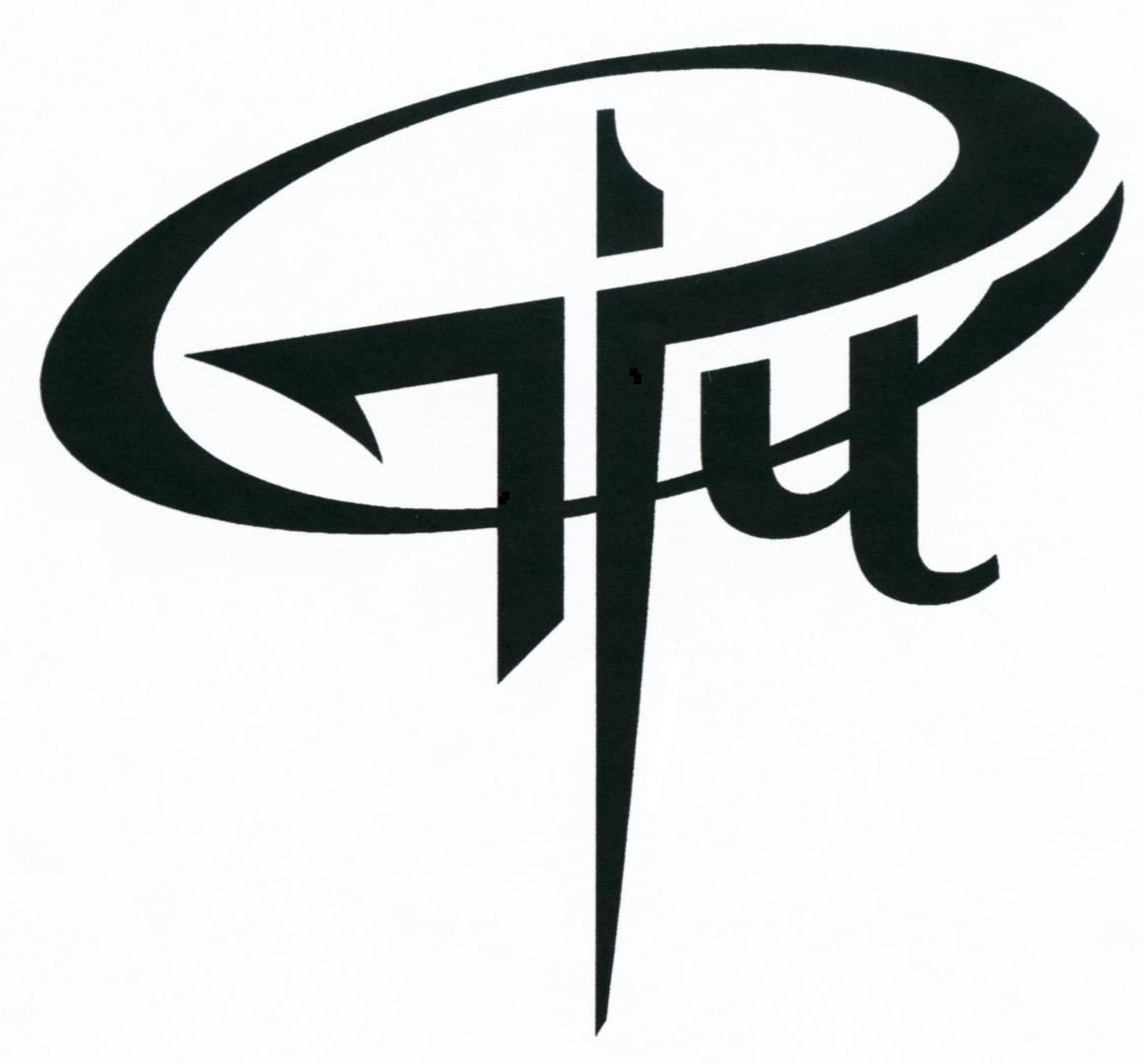 Študijné odbory:Študijný odbor: 7902 5 05 informatika        ročník:       oktávaŠtudijný odbor: 7902 5      gymnázium        ročníky:    kvintaŠtudijný odbor: 7902 J      gymnázium        ročníky:    príma-kvarta, 1.-4.ročníkUčebné plány boli schválené v porade vedenia 20.8.2015, rozšírenou poradou vedenia 21.8.2015, prerokované pedagogickou radou 24.8.2015, Radou školy 31.8.2015.  rozšírenej porade vedenia 15.5.2012, pedagogickou radou školy 12.6.2012.Školský poriadok prerokovala Rada školy 14.6.2012, potvrdilaSchválené  31.8.2015                                                                                           _____________________                                                                                              PaedDr. Miroslav Kubičár                                                                                                    riaditeľ školy Rozdeľovník:Učebný plán 2015/2016 podľa inovovaného Štátneho vzdelávacieho programupre prímu a kvintu osemročného štúdia pre 1.ročník štvorročného štúdia Poznámky:Z zmena v geografii z plánu 1-2-1-0 - na 2-2-0-0 (prechodný ročník 2-2-1-0) od 1.9.2016Prílohu tohto plánu tvoria Rámcové učebné plány pre gymnázium so štvorročným a osemročným štúdiom vrátane poznámokSkratka 8/4min znamená minimum stanovených hodín v rámcovom učebnom pláne v 8-ročnom štúdiu a v 4-ročnom štúdiuUčebný plán 2015/2016 Sekunda- kvarta, sexta- oktáva osemročného štúdia 2.-4.ročník štvorročného štúdia Poznámky:Zmena v občianskej náuke z plánu 0-1-2-1 na 0-2-2-0 (prechodný ročník 0-2-2-1) od 1.9.2015Zmena v matematike z plánu 4-4-3-1 - na 4-4-4-0 (prechodný ročník 4-4-4-1) od 1.9.2015Plánovaná zmena v geografii z plánu 1-2-1-0 - na 2-2-0-0 (prechodný ročník ) od 1.9.2016Prílohu tohto plánu tvoria Rámcové učebné plány pre gymnázium so štvorročným a osemročným štúdiom vrátane poznámok.Skratka RKN- rímsko-katolícke náboženstvoVoliteľné vyučovacie predmety z disponibilných hodínPorovnanie Rámcového učebného plánu(RUP) a školského inovovaného Učebného plánu (ŠUP) 2015/2016 podľa inovovaného Štátneho vzdelávacieho programupre zdôvodnenie tvorby Učebných osnov(UO)Skratky: RUP rámcový učebný plán, ŠUP školský učebný plánUčebné  plányš k o l s k ý   r o k    2 0 1 5 / 2 0 1 6 funkciapodpisfunkciapodpiszástupca VVxvýchovný poradcaxzástupca TEČprevenciazborovňaxodborová organizáciaekonomický úsekPK 9xSxAxCxNxMxBxFxIxTxVzdelávacia oblasťPredmet/ročníkskratkaPrímaSekundaTerciaKvartaspoluKvintaSextaSeptimaOktávaspolu8/4min1.2.3.4.Školský vzdelávací programŠkolský vzdelávací programŠkolský vzdelávací programŠkolský vzdelávací programŠkolský vzdelávací programŠkolský vzdelávací programŠkolský vzdelávací programŠkolský vzdelávací programŠkolský vzdelávací programŠkolský vzdelávací programŠkolský vzdelávací programŠkolský vzdelávací programŠkolský vzdelávací programJazyk a komunikáciaJAKslovenský jazyk a literatúraSJL54551933331231/12Jazyk a komunikáciaJAKprvý cudzí jazykANJ4/43/33/33/3135/54/44/44/41730/14Jazyk a komunikáciaJAKdruhý cudzí jazykNEJFRJRUJSPJ2/22/22/22/283/33/33/33/31220/12Matematika a práca s informáciami    MPImatematikaMAT454,5417,545401329/12Matematika a práca s informáciami    MPIinformatikaINF2/22/22/22/282/22/21/1056/3Človek a prírodaČLPfyzikaFYZ112/12,5/16,53/12/100511/5Človek a prírodaČLPchémiaCHEM1112/153/12/100510/5Človek a prírodaČLPbiológiaBIO12/12/1162/13/11/10611/6Človek a spoločnosťČLSdejepisDEJ111252220611/6Človek a spoločnosťČLSgeografiaGEO112261210*48/4Človek a spoločnosťČLSobčianska náukaOBN01113022047/3Umenie a kultúraUMKhudobná výchova HUV11002000002/0Umenie a kultúraUMKvýtvarná výchovaVYV21003000002/0Umenie a kultúraUMKumenie a kultúraUMK000,50,51100122/2Človek a hodnotyČLHetická výchova a náboženská výchovaETV/NAV11114110026/242Vzdelávacia oblasťPredmet/ročníkskratkaPrímaSekundaTerciaKvartaspoluKvintaSextaSeptimaOktávaspolu8/4min01.2.3.4.Zdravie a pohybZDPTelesná a športová výchovaTSV3/33/33/33/3123/32/22/22/2916/8Spolu povinná časť2929303111933332313102Voliteľné hodinyVoliteľné hodinyVoliteľné hodinyVoliteľné hodinyVoliteľné hodinyVoliteľné hodinyVoliteľné hodinyVoliteľné hodinyVoliteľné hodinyVoliteľné hodinyVoliteľné hodinyVoliteľné hodinyVoliteľné hodinyVoliteľné hodiny000000063x2h162-3x4h2-4x2h22Spolu: povinná časť + voliteľné hodiny2929303111933332929124KurzyKurzyKurzyKurzyKurzyKurzyKurzyKurzyKurzyKurzyKurzyKurzyKurzyÚčelové cvičeniax2x5h2x5h2x5h2x5h20 h.2x6h2x6h--24 h.Kurz na ochranu zdravia a životax------3 dni-3dniLyžiarsky kurz/ Snoubordingový kurzx--5 dní-5 dní5 dní---5dníVzdelávacia oblasťPredmet/ročníkskratkaPrímaSekundaTerciaKvartaspoluKvintaSextaSeptimaOktávaspolu1.2.3.4.Školský vzdelávací programŠkolský vzdelávací programŠkolský vzdelávací programŠkolský vzdelávací programŠkolský vzdelávací programŠkolský vzdelávací programŠkolský vzdelávací programŠkolský vzdelávací programŠkolský vzdelávací programŠkolský vzdelávací programŠkolský vzdelávací programŠkolský vzdelávací programŠkolský vzdelávací programJazyk a komunikáciaJAKslovenský jazyk a literatúraSJL445518333312Jazyk a komunikáciaJAKPrvý cudzí pazykANJNEJFRJRUJSPJ4/43/33/33/3135/54/44/44/417Jazyk a komunikáciaJAKdruhý cudzí jazykANJNEJFRJRUJSPJ2/22/22/22/283/33/32/22/210Človek a prírodaČLPfyzikaFYZ112/12,5/16,53/12/1005Človek a prírodaČLPchémiaCHEM1112/153/12/1005Človek a prírodaČLPbiológiaBIO12/12/1162/13/11/106Človek a spoločnosťČLSdejepisDEJ1112522206Človek a spoločnosťČLSgeografiaGEO112261210*4Človek a spoločnosťČLSobčianska náukaOBN011130221*4Človek a hodnotyČLHetická výchova a náboženská výchovaETV/NAV1110311002Človek a hodnotyČLHRKNRKN110,50,5311002Matematika a práca s informáciami    MPImatematikaMAT454,5417,54541*12Matematika a práca s informáciami    MPIinformatikaINF2/22/22/22/282/22/21/105Človek a svet práceČSPtechnikaTECH0110200000Vzdelávacia oblasťPredmet/ročníkskratkaPrímaSekundaTerciaKvartaspoluKvintaSextaSeptimaOktávaspolu01.2.3.4.Umenie a kultúraUMKvýtvarná výchovaVYV2100300000Umenie a kultúraUMKhudobná výchova HUV1100200000Umenie a kultúraUMKvýchova umenímVYU000,50,5100000Umenie a kultúraUMKumenie a kultúraUMK0000011114Zdravie a pohybZDPtelesná a športová výchovaTSV3/33/33/33/3123/32/22/22/29Spolu povinná časť283030,530,511933342214102Voliteľné hodinyVoliteľné hodinyVoliteľné hodinyVoliteľné hodinyVoliteľné hodinyVoliteľné hodinyVoliteľné hodinyVoliteľné hodinyVoliteľné hodinyVoliteľné hodinyVoliteľné hodinyVoliteľné hodinyVoliteľné hodinyVoliteľné hodiny000000063x2h162-3x4h2-4x2h22Spolu: povinná časť + voliteľné hodiny283030,530,511933342930124*KurzyKurzyKurzyKurzyKurzyKurzyKurzyKurzyKurzyKurzyKurzyKurzyKurzyÚčelové cvičeniax2x5h2x5h2x5h2x5h20 h.2x6h2x6h--24 h.Kurz na ochranu zdravia a životax------3 dni-3dniLyžiarsky kurz/ Snoubordingový kurzx--5 dní-5 dní5 dní---5dníŠkolský vzdelávací program- voliteľné predmetyv septime a v 3.ročníku 3x2 hodiny týždenne, spolu 6 hodínv oktáve  a v 4.ročníku 2-3x4hodiny a 2alebo 4x2hodiny týždenne, spolu 16 hodínŠkolský vzdelávací program- voliteľné predmetyv septime a v 3.ročníku 3x2 hodiny týždenne, spolu 6 hodínv oktáve  a v 4.ročníku 2-3x4hodiny a 2alebo 4x2hodiny týždenne, spolu 16 hodínŠkolský vzdelávací program- voliteľné predmetyv septime a v 3.ročníku 3x2 hodiny týždenne, spolu 6 hodínv oktáve  a v 4.ročníku 2-3x4hodiny a 2alebo 4x2hodiny týždenne, spolu 16 hodínŠkolský vzdelávací program- voliteľné predmetyv septime a v 3.ročníku 3x2 hodiny týždenne, spolu 6 hodínv oktáve  a v 4.ročníku 2-3x4hodiny a 2alebo 4x2hodiny týždenne, spolu 16 hodínŠkolský vzdelávací program- voliteľné predmetyv septime a v 3.ročníku 3x2 hodiny týždenne, spolu 6 hodínv oktáve  a v 4.ročníku 2-3x4hodiny a 2alebo 4x2hodiny týždenne, spolu 16 hodínŠkolský vzdelávací program- voliteľné predmetyv septime a v 3.ročníku 3x2 hodiny týždenne, spolu 6 hodínv oktáve  a v 4.ročníku 2-3x4hodiny a 2alebo 4x2hodiny týždenne, spolu 16 hodínŠkolský vzdelávací program- voliteľné predmetyv septime a v 3.ročníku 3x2 hodiny týždenne, spolu 6 hodínv oktáve  a v 4.ročníku 2-3x4hodiny a 2alebo 4x2hodiny týždenne, spolu 16 hodínŠkolský vzdelávací program- voliteľné predmetyv septime a v 3.ročníku 3x2 hodiny týždenne, spolu 6 hodínv oktáve  a v 4.ročníku 2-3x4hodiny a 2alebo 4x2hodiny týždenne, spolu 16 hodínŠkolský vzdelávací program- voliteľné predmetyv septime a v 3.ročníku 3x2 hodiny týždenne, spolu 6 hodínv oktáve  a v 4.ročníku 2-3x4hodiny a 2alebo 4x2hodiny týždenne, spolu 16 hodínVzdelávacia oblasťPredmet/ročník4roč.št.skratka-1.2.3.4.spoluPredmet/ročník8roč.št.skratka1.-45.6.7.8.spoluJazyk a komunikáciaJAKtvorivé písanieTVOR22Jazyk a komunikáciaJAKcvičenia zo slov. jazyka a literatúryCJL44Jazyk a komunikáciaJAKseminár zo slov. jazyka a literatúrySES22Jazyk a komunikáciaJAKkonverzácia  v ANJ,NEJ,FRJ,RUJ,SPJK...22000Človek a prírodaČLPfyzikaFYZ4400Človek a prírodaČLPseminár z fyzikySEF2200Človek a prírodaČLPcvičenia z fyziky 1CVF12200Človek a prírodaČLPcvičenia z fyziky 2CVF22200Človek a prírodaČLPchémiaCHEM4400Človek a prírodaČLPseminár z chémieSEC2200Človek a prírodaČLPcvičenia z chémieCVC2200Človek a prírodaČLPbiológiaBIO4400Človek a prírodaČLPSeminár z biológieSEB2200Človek a prírodaČLPcvičenia z biológieCVB220Človek a spoločnosťČLSdejepisDEJ44Človek a spoločnosťČLSseminár z dejepisuSED224Človek a spoločnosťČLSgeografiaGEO246Človek a spoločnosťČLSnáuka o spoločnostiNOS246Človek a spoločnosťČLSspoločenskovedný seminárSPS22Človek a spoločnosťČLSekonomikaEKN2460Človek a hodnotyČLHpsychológiaPSY2440Matematika a práca s informáciami    MPIseminár z matematikySEM242Matematika a práca s informáciami    MPIcvičenia z matematikyCVM22Matematika a práca s informáciami    MPISeminár a cvičenia z matematikySCM22Matematika a práca s informáciami    MPIdeskriptívna geometriaDEG246Matematika a práca s informáciami    MPIcvičenia z deskriptívnej geometrieCDG22Matematika a práca s informáciami    MPIinformatikaINF22Matematika a práca s informáciami    MPISeminár z informatikySEN22Matematika a práca s informáciami    MPIcvičenia z informatikyCVI22Matematika a práca s informáciami    MPIprogramovaniePRO44Vzdelávacia oblasťPredmet/ročníkskratka8-ročné štúdium8-ročné štúdiumrozdiel4-ročné štúdium4-ročné štúdiumrozdielDôvod zmenyTvorba UORUPŠUPRUPŠUPNávrhJazyk a komunikáciaJAKslovenský jazyk a literatúraSJL3131012120Jazyk a komunikáciaJAKprvý cudzí jazykANJ303001417+3Zvýšenie časovej dotácie bez rozšírenia obsahuJazyk a komunikáciaJAKdruhý cudzí jazykNEJFRJRUJSPJ2020012120Matematika a práca s informáciami    MPImatematikaMAT2930,5+1,51213+1Zvýšenie časovej dotácie bez rozšírenia obsahuMatematika a práca s informáciami    MPIinformatikaINF613+735+2zdôvodniťánoČlovek a prírodaČLPfyzikaFYZ1111,5+0,5550Zvýšenie časovej dotácie bez rozšírenia obsahuČlovek a prírodaČLPchémiaCHEM10100550Človek a prírodaČLPbiológiaBIO1112+1660Zvýšenie časovej dotácie bez rozšírenia obsahuČlovek a spoločnosťČLSdejepisDEJ11110660Človek a spoločnosťČLSgeografiaGEO810+2440Zvýšenie časovej dotácie bez rozšírenia obsahuČlovek a spoločnosťČLSobčianska náukaOBN77034+1Zvýšenie časovej dotácie bez rozšírenia obsahuUmenie a kultúraUMKhudobná výchova HUV220000Umenie a kultúraUMKvýtvarná výchovaVYV23+1000Zvýšenie časovej dotácie bez rozšírenia obsahuUmenie a kultúraUMKumenie a kultúraUMK23+1220Zdôvodniť kurzánoČlovek a hodnotyČLHetická výchova a náboženská výchovaETV/NAV660220Zdravie a pohybZDPTelesná a športová výchovaTSV1621+589+1zdôvodniťánoVoliteľné predmetyánoáno